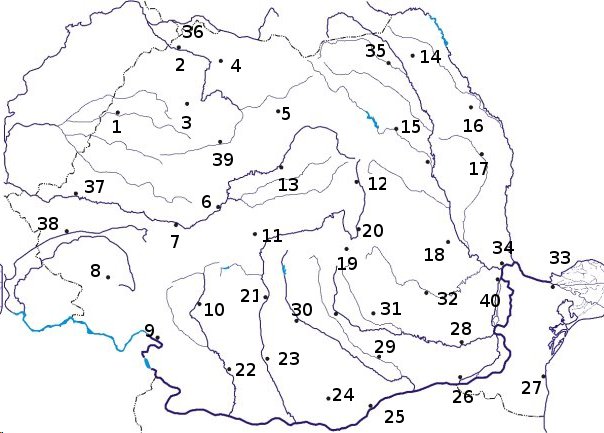 1………………………………………..                                                                                   2………………………………………….3…………………………………………4………………………………………….5…………………………………………..6……………………………………………..7……………………………………………8………………………………………………..9…………………………………………….10……………………………………………11……………………………………………..12…………………………………………………13……………………………………………………14…………………………………………………….15…………………………………………………..16……………………………………………………17…………………………………………………………18…………………………………………………………..19………………………………………………………..20………………………………………………………..21………………………………………………………………..22…………………………………………………………….23…………………………………………………………………………24………………………………………………………………………25…………………………………………………………………26………………………………………………………………….27…………………………………………………………………….28………………………………………………………………………………….29…………………………………………………………………………….30……………………………………………………………………………….31…………………………………………………………………………………..32………………………………………………………………………………33…………………………………………………………………………….34……………………………………………………………………………..35……………………………………………………………………………….36……………………………………………………………………………….37…………………………………………………………………………………38……………………………………………………………………………………39………………………………………………………………………………….40………………………………………………………………………